SUPPLEMENTARY FIGURESBNIP3L_Amplicon 1 (Chromosome 8)GGCTTGTTGT GTTGCTGCCT GAGTGCCGGA GACGGTCCTG CTGCTGCCGC  26383109AGTCCTGCCA GCTGTCCGAC AATGTCGTCC CACCTAGTCG AGCCGCCGCC  26383159GCCCCTGCAC AACAACAACA ACAACTGCGA GGAAAATGAG CAGTCTCTGC  26383209CCCCGCCGGC CGGCCTCAAC AGTGAGTGCG GGGCCGAGGC TCTGTGAAGG  26383259GGATGGGGGA GGAGGAGCAG CCCCGGCCGC CGCCACCGGC GCGGCGCGGG  26383309AGGCGGGAGG AGAAGGCAGC TCATTGGCTC 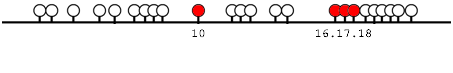 COX18 (Chromosome 4)GGATGTAGTG CTGGTAGGCT GCCAAAGGCA GCGTGACAGC ACCCCGTAAG  73069374GCCACGGTGG AGAGCAGAAT GCTGCCCCAC CAGGGCAGGC CCGTGGCGGC  73069424GTGCACGCCG AGCAGTACTT CCTCCGCAAC CCGCACCGGC GAAGACGCGG  73069474CCAGGGCCTC GTACCAGCCG TTCGCATGTA CTGCAGAGAC TGGTGCCACT  73069524GCCCACACTG GGAGAGTGGG GCGCTTGGCG CCGCTCGTAG GAACCGGCGC  73069574AAGCGGCAGG TCCCTAGCCC AAAGCTGCAG GGC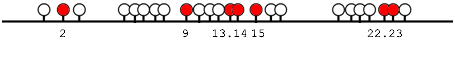 GABARAP_Amplicon2 (Chromosome 17)GTCCCCTCAA GGAAGCTGGG GCTGAAGAGG AGTAAAAGAT GGTAATCATC  7242731ATACGAGACT TGGTTCTCCA AGTTCCTTTC GTTAACAACG TAGAGGAACA  7242781GCAGGGACAA TTACAAGGTT AGCTATTCAC GAACCGTGTT GCTACGCTGA  7242831AGGCGGCCGT TGACACCAAA ACAAAGTAGT ACCCAAGTGG CGGAGATGAT  7242881CTCCAGAAAT AAGAAGTCAA AAAGAAAACA GATGTTTGGA GAGATCTACA  7242931GAACGCTTAA GTGCCAAAAT GAGTAGACCA ATAGGGACTG GAGAGGAGGT  7242981TGGAAAGGTA GGGACTACGC CAGCGCGGAG GAACACTGCG GGACTTGAGT  7243031TAAATCATGT GATCTC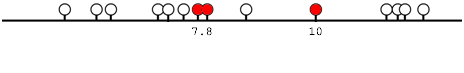 MAP1LC3A_Amplicon2 (Chromosome 20)GCTGTGGGGC CTGATGGCCC CGGGGGTGGG GGCTGGAGCT GGGGCGTGGC  34559128CGGGGGCCGC CCCTCCGGGA CAGGCGGGGC GGACCTGGGC CGGCCCGACC  34559178CGGCCTCACG GTCTGGCCGC TGTCCGCAGC CGACCGCTGT AAGGAGGTAC  34559228AGCAGATCCGCGACCAGCAC CCCAGCAAAA TCCCGGTGAG TCCCGCACCC  34559278CCAGCCCTGC CCCGCCCCCG CCTCGCGCGT TCCCGACACG ACCCCCTGCC  34559328CGCCCGCCCT GCTCCCAGGT GATCATCGAG CGCTACAAGG GTGAGAAGCA  34559378GCTGCCCGTC CTGGACAAGA CCAAGTTTTT GGTCC 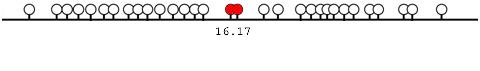 MAP1LC3B (Chromosome 16)GATGTGGGGC AGGCCTGGCA GTCGCCACAG ACGACCTAAC GGTAGGAAAA  87391589TCTTACAGCC ACCAGGAGAG TTCCAGGCGC CGCGGCAGGG GGACTGGGAG  87391639AGGGGACTGC GCCCAGAATG AAGGCTCGGG ACAAAAGCAG TTGCGCAAAC  87391689GCGCCAAGGC TGGGCGTCGA GTGACCGCGG GCGGAGGTCA CCAGCGGCCA  87391739CTCCCCGGAA GCCACCCACG GACCACGCGC GCCCCTGCAC GCAGAGGGGG  87391789CCAGGGCTCC ACGGGCGAGC GGCGACCCTG CCTCCCGGAG ACGGCGCGGC  87391839CTGCCCTGCGCGCCTCAGCC CCGGGTGCCG GCGTCTCGGG CAGCACCACC  87391889AAGTCTCTCT GGAGGGGAAA G 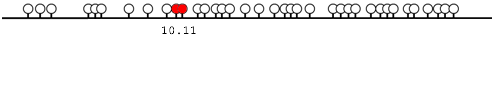 MARCH5_Ampicon1 (Chromosome 10)AGGTGGTGTA ATTCCCCCAA AATGGGCTCT GCCGCAGGAG AGGCTGGCTC  92290743CAGCGCCGGG GGCTTCGGAA GGAGTTTCTG CCACCCCCAC TGCCGCCACT  92290793GACCGCCCCG ACGCCACGGC CGGGGCCGGG GACCCTGATA AGAAATGGCC  92290843CTTCAGCCCC CTCCCCTCAC CTGGCTCGGT CCCACCTGAG GGCAAGAGCG  92290893GAGGCAAAAA CAAACAGGCA GGGAGGGCTG A 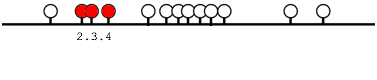 MTERFD1_Amplicon1 (Chromosome 8)AACCTAAAGG CCCTTGAGGC CCTGGGGCGC GGTCTGGACGCGGGTGCGCC  96261443GGAACCTGAA CCCTCGCCAG GAGCGCGATC CTCGTGCTGG GGCAGCTCCT  96261493GCTTTACCTG TGGCGAGGCC TGCTTCCCGT AGCGGGTGAC CCCGGGACCG  96261543ACCAACTCGC TGGGCCGCAC GTCCCGTCCC GCCGCGCCGC ACGCCGGCTC  96261593CTCAGCCCGC CCTACACAGC GCAGCCGCGC TCCCGGGCCC ACGTGGGCCG  96261643CGCCCGGAGT GGGCGAGACC ATGTGCCGGG TTACGCGGGG AGACAGCGGG  96261693CTACGTGCTC TGAAAAGAGC CAGCCAGGGG CCCCGGCTAC CCTTCTCCGG  96261743CTCGCTATTC CTCTGAAGTC CTGTGGACTT GGAGTCTGAA AATTCCTCGA  96261793GTGGTAGAGA TGCCTCAGCT AGGATGA 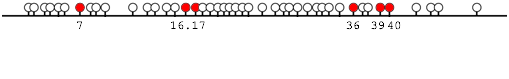 MTFR2_Amplicon1 (Chromosome 6)GGTCACAAGC TTCCTGGTGC TCTCCAAACA CAGCGTGGTA GCCTTGCTCA  136249974CCTTCCTCCG AAGCCGAGCC CCCGGGAATC ACCAGAACAT CAAGCGGAGG  136250024GCGTTAGGAA TCCTCAATCA AATTCCAGAC TGCGCCACTC CTTGTGCAGA  136250074TCGCTCAGAC GTCTACCCAG ACCTCGACCC AGTTTCCACC CGCGCGCCTC  136250124GGCTTGCAGC CACAGGCGGT AACGATGCCC TCAGCGAGGA ATAAGAGGTC  136250174AACCCGGTGC CCAGCCCTGG AGCCTCACGC TCAGCCAGGG TAATGTTATG  136250224GGAAGCGCGC CCCCGTCCTC CTGCGCCCAA CCAACCCACC TGCTAGTCCC  136250274TAGGACCGGA CTGCTACTTC CGCATGACAG GACTGCTACT TCCGCATCCC  136250324AGGACGAAAT CAAACTCCGC GGGCCAGGAC CCGTAACCAG CCTCATTGGG  136250374CAAAACTGAA GATCGCTGCT TCTGATTGGT CATTGCATGA TGTCAGGCAA 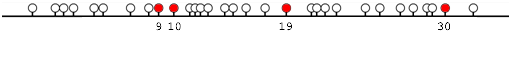 MTFR2_Amplicon2 (Chromosome 6)TGCTTCTGAT TGGTCATTGC ATGATGTCAG GCAATTCGGG AAGCGACTGC  136250440TTTTCCTTCT CAAGAGGCGG GTCTTCCGAG AGTCAGCCAA TAGGAGCTGA  136250490CGGGCAGGGC AGGTCGCGTT AGGACAGCGT CGCTCCCGCA GGGCAAGGTT  136250540TTAGGTACAA ACTCGTGAGC TGGACTCGCA GTCCGGAGTT CGTACCCCAC  136250590AGAACTCTTC GCAGGGAGTG TCTTACTCGC TACAGCCGGA CCCTAAGCGC  136250640ATCCGCCTTC CCAAGTTCAT CTGACACAAA ATCGCGATTT ATTTTTTGGT  136250690CATTTCATTT GTTCAGCTAA TATTAAAATA CTTGTGGAAC TGGCAGAAGC  136250740CAAG 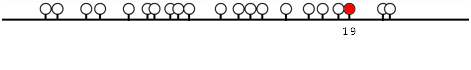 MTIF3_Amplicon2 (Chromosome 13)AACTAGAAAA GCTCAGTGGG GCTGGCGGCA ACTCTAGGTC TAACATCCCT  27450291CGGAAGTTCG TGCAGCGGCC TCGCTGAAAA TGGCTTTACA GCCCGGCAGA  27450341ACCCTCCGAC TCCGCAGCAG GACCTGCGGA GCCTCTCCGC CCTCGGTACC  27450391GGCGGGACGG GGTAGCCCTG ACCTTCCGGG TGCCTCCTCC ACAGGGGCGC  27450441CCCCTAAGGC CACGCCCTCC CGATGCCGGT CCGCGCACCG CTCCGCACGC  27450491CTCATATTTA GCATTACCTG TGCTGGGGCA AGCGATTGAC ATACTGTAGC  27450541GGACGCAAGT ACAGCGGATC TGCGGCGAGT CCCCTTCGCT CTCCGTAGTG  27450591GGCGGGGCTT CACCCCGCGT CCTTTAAAGG AAAGGTGATG GGCGGAGCCA  27450641CGTTTTTCTA CTGTTGGGAT TCAGTTCCGC CGACAGAAAA TGCGGAGAAC  27450691GCGGAGGAAG TCCCTGAGGG GAAATTGCTG CTCACCTGGC TCC 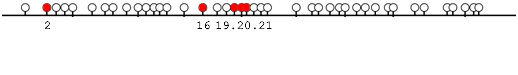 POLG1_Amplicon1 (Chromosome 15)GGGGCAGCTG GGCCTGCAAC AGCAAGTTGG CCGCCTCCAG GTAGGGCAGG  89333314CTCTGCTTCT GGGCCAGGAG GCGGAAGTGC TGGTCCAGGT TGTCCCCGTA  89333364GAGGGGCGGC AGGCGCAGCT CCACGTCGGG CAAGGGCACG GCTGGCTGCC  89333414CCCAGAGCCC GTGCTTCTGC AGGTGCTCGA CGCTGCGGCG CACCGCGGCC  89333464TCGCCAGGCA TCTCCCCTCC TTGCCCGAAG ATTTGCTCGT GCAGCCCTCT  89333514CGAGAGCATC TGGATGTCCA ATGGGTTGTG CCGCAGCTGC CCGCCCTCCG  89333564AGGATAGCAC TTGCGGCTGC TGAGGCTGCT GTTGCTGCTG CTGCTGCTGC 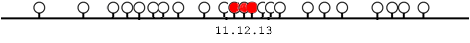 POLG2 (Chromosome 17)AACAGGCACC TGCAGACCTT ATGGCAGGCC CTGACGGCTA CACGAGAGCG  64496965CATCTCTCTC CGAAGTTAAA GAGCACACTC TCCCATCACT CAACGGATCC  64497015CAACAAGCCA CCACTACCGT TAACAGAATC CGGAGAGGCC ACGGCGCAGG  64497065CGCAACGGAG GTGAGCGTGC TTGCGGGCGG CAGGCCCCAC CCCGGAAGCG  64497115CATGTCTGCG TTCCGGCCGC AGCCGTCCCC CGCCCACCAT GGCGGACGCC  64497165GGCTCGGATG GTTCTCTGCT AGCTTG 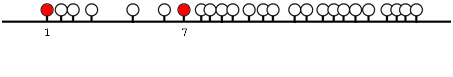 RAB32_Amplicon1 (Chromosome 6)GGGAGAGGAA GTCCAGCTGG GCCCGGCCGG GCTTCGGAGG CGCCGCCCGG  146543563GAGAGGAAGT CCAGTTGGGC CCGGCCGGGC TTCAGAGGCG CAGGGCGGGA  146543613GCCGCCTCGC GCAGGGTCCT CCCCAAGCCG GCGCCAGGCC CTGCCCTCGT  146543663CCGGCCCTGC CCTCGTCTGG CCCCGCCCGG GCCGCGAGCA CTGGCGGGTT  146543713CTGGGTCCTG TGACCGGTCA GGCGGCGTCA GCGGGCGCGG CGGAGGGCTG  146543763GCCGGCCTCG GGGGAGTTTC CGCGGCCGCC GGGGGCGCGG CGGCAGAGCG  146543813CGAGGCCGGG CAGGGGGCCA GACTCGGAGT CGAGGCGCGC CCGACAGCCG  146543863CAGCGCTCAT GGCGGGCGGA GGAGCCGGGG ACCCCGGCCT GGGGGCGGCC  146543913GCCGCCCCAG CGCCCGAGAC CCGCGAGCAC CTCTTCAAGG TGCTGGTGA 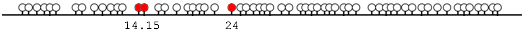 RHOT2_Amplicon1 (Chromosome 16)TGGAGTCTCT TTGTCCCCCT AGAAGCCGAG CAGACGGACG AGGAGCTGCG  668683GGAGGAGATC CACAAGGTAC CCGTGGTGCGCGGGACGAGG GAGGGGCTGG  668733GCGCGGGCTC GGCCTAATCC GCTTCGCAGC CTGGGGGATT GGACCGAGGT  668783GCTCCGGGTG TCCTTGGCCC TGATAATTCT GTGACCTCCG CACTGAGGGT  668833TGTCGGGGCC CCTACAGCGC ACCCCGCTGG GAGCCGGCAC CGCTCAGTCC  668883AGTGGTGCTC CAGGGATAAC AGGACCC 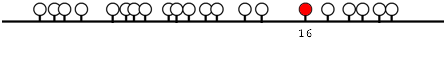 TFAM_Amplicon1 (Chromosome 10)GGGGTCCTGG ATGCAGGACT GTCTGTTACG TACAGCCCTT GTGACCGTCA  58385115CGGGCGGACA CCGGCCAACG CCGGGTTGGG GTGAGGCCGC CGCCGCGGTC  58385165CCTCCATCAC CCTCCTGGCC CGGCAGAGGA ACCCACTGCT CCGGGCGGCC  58385215GGGGACAGAG GTGGCTCAAC AG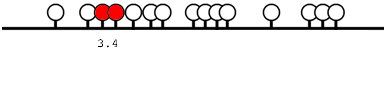 TFB1M (Chromosome 6)CCTCAAGTCC AGGAGGAAAT TCTGTGATAG CTGCTTCGCT GCTTGCAGTC  155314352TTAACAACTT AATGATTTCT CGAATCGTGG GCAACGGAGG GAGACGGCAA  155314402GTGCTGAGTT TTCCGGAGGC AGCCATGATA CGCGGCAAGC ACCATCCAAC  155314452CCTACCTCAC CCAGGACCTT CACCGCCGCT CCGAAAGAAA CGCGCAGGGG  155314502AGGAACCTGC GAGACCTAAG GCCCGCCTCG GAGTCAGCCC CATTGGTCAG  155314552ACCTATCCCA CCGGAAGCGA TGACCGCGGA CAGGAAATTC CCGGCGTGCT  155314602GAGAGCGCAT GCGCTAAGTC CTGCCGCGAG AAGGGCAGGC TGGGTGGTCG  155314652GCGGCTTCCG CCTGTGAGAG CCGGGGGAGA GCCGGGTGGA CTAGGCTTCT  155314702CCTGG 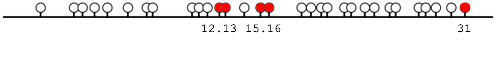 TFB2M (Chromosome 1)TGGGATCCAC ATGTCCTTGT CTCTCAGGCC CGCTCCAAGA ATCACCTAGT  246566176GCAGCTACTA CAGTGAACCC CACGCAGGGT ATCCCACGTG GAACATTTTC  246566226TGGCGTCCGG GCCAGGTCAA GCGGAAGTAA ACACTAGAGC CTGCGCATGC  246566276GAACAGCGGA GCCTTCCTGC TTTTCTCCCT CACTTCCGCT TCCGCCTCGG  246566326CTCAGCCGCC CGAGGATTGT GAGTGGACCG TTGAGGAGAG CGACCGACCA  246566376TCCGGCTGGT GTCCGGACTC GTACTCTATG GTTGTCCGCG CTCTGCGCTT  246566426CCTCTCTAGC CGCCAGTGCT CTATGCTCCGCGGTCGCGGG CCGCCAGCCT  246566476CCAGCCGGCC AGCCGCGAGG GGTGCGCAGA GGGAGGCGGG GCGGAAAGGC  246566526GAGAGGTGTC TCCTCCACCG GAGCCAGGGG AGACCCGAGC AAGCTCCGTG  246566576ACAGCACGTC GGCCGCCATG TCGCCGAGTG GGGCTGGAAA CAGACC                                      496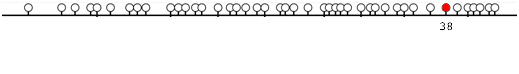 Figure S1. Localization of the 500 CpG sites (red) which passed quality control criteria. In particular, the 54 sites statistically significant after the Holm method are underlined. The organization of the sequence-analytic units performed by Sequenom software is also shown.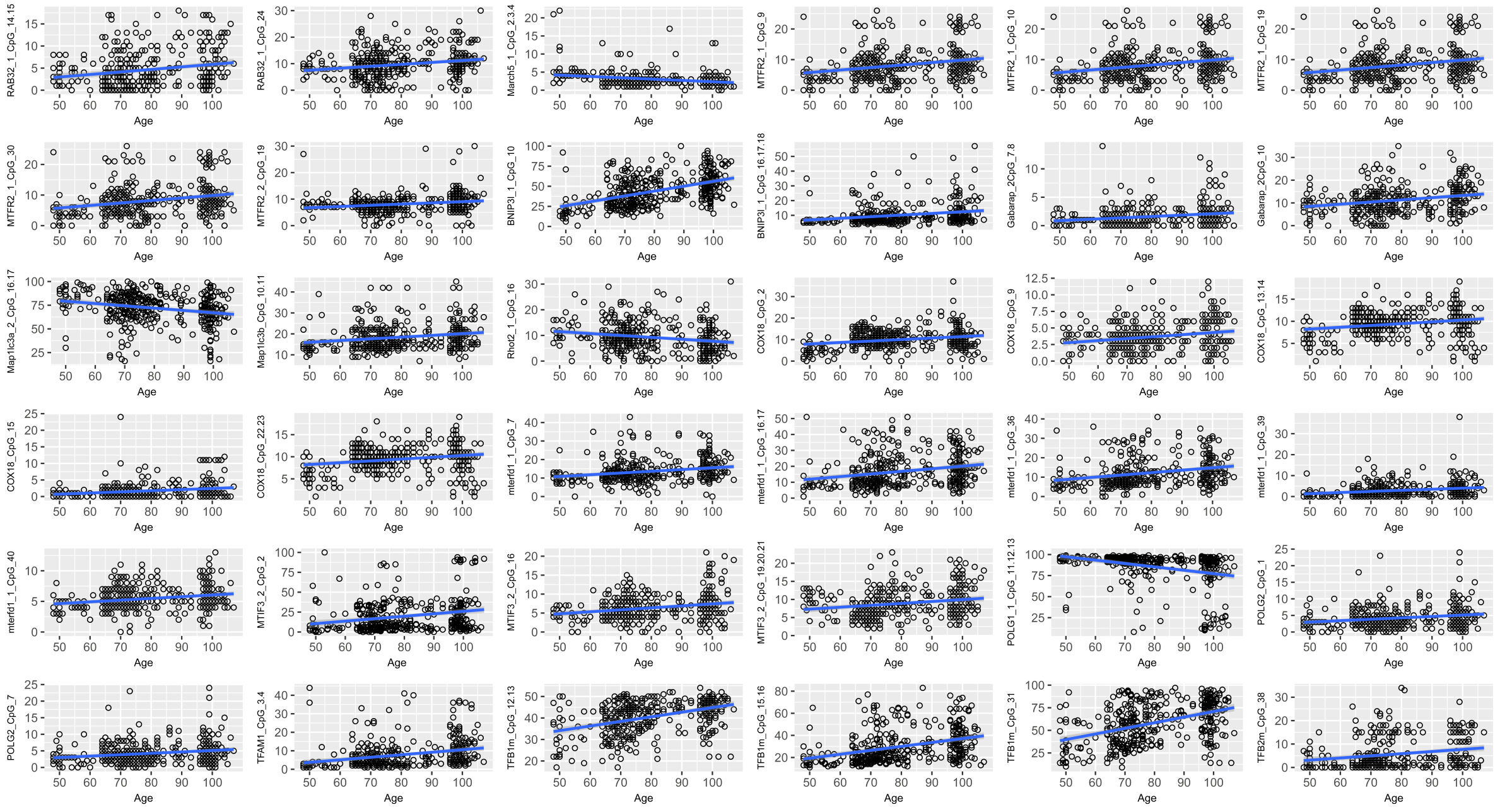 Figure S2. Scatter plot of DNA methylation values of the 54 CpG sites statistically significant after the Holm method as a function of human age. For each the blue straight line represents least‐squares linear regression line.